Fluxo Gênicofluxo gênico, definido como a difusão lenta de genes através de uma barreira. O fluxo gênico geralmente envolve uma população grande e uma mudança gradual nas frequências gênicas. Os genes de populações migrantes com suas próprias frequências alélicas características são mesclados gradualmente ao pool genético da população para a qual eles migraram, um processo conhecido como mistura genética.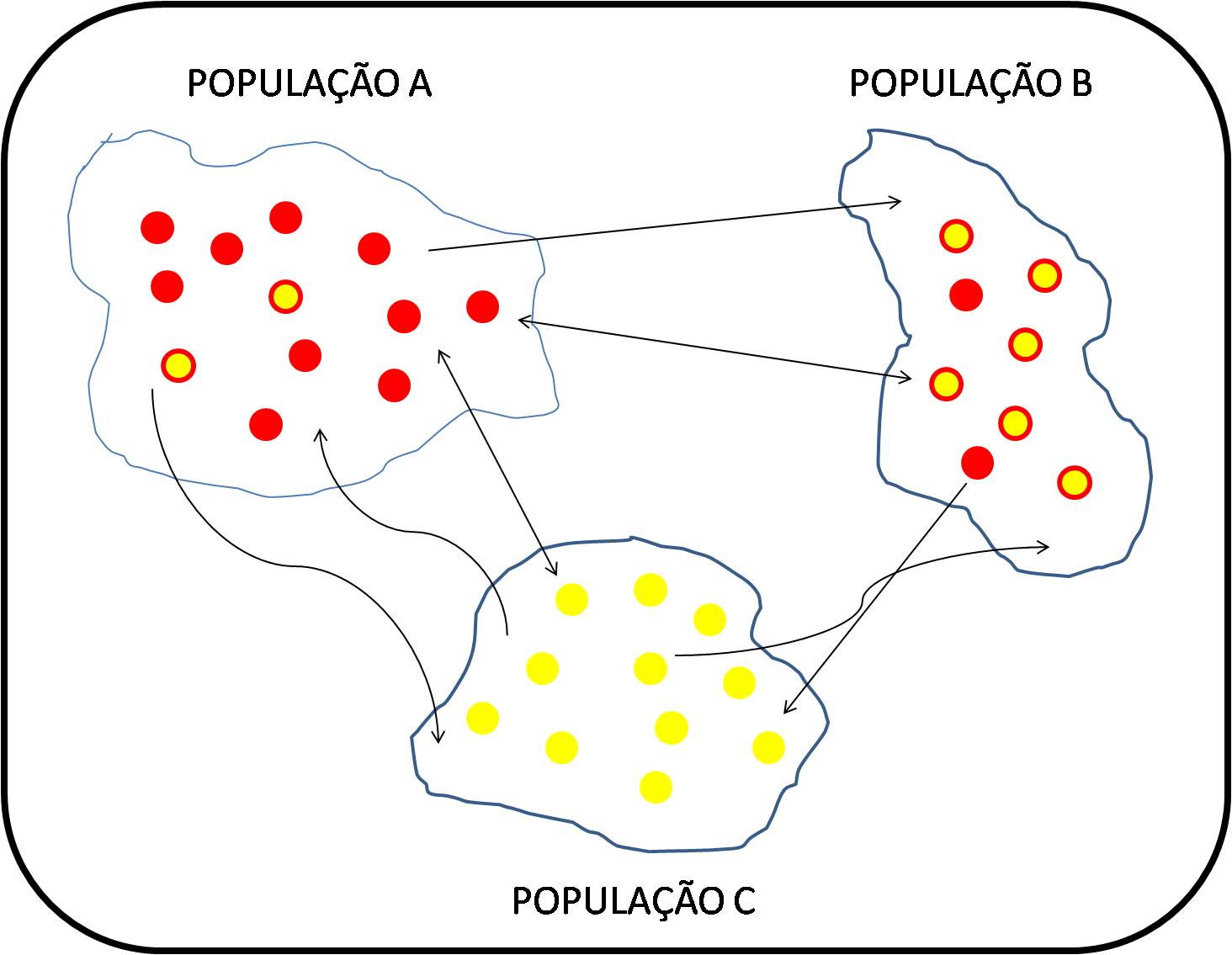 